Kære kommende DanehoffereCase-fremlægning:I forbindelse med case fremlæggelsen vil vi anvende et interaktivt afstemningssystem.Det er derfor vigtigt, at casen opbygges i moduler med mulighed for efter de enkelte moduler, at sætte nogle spørgsmål til afstemning. Afstemningstemaerne skal være repræsentative for de overvejelser, som man står med i den daglige klinik.Vi har lånt en ”case” fra et af de tidligere års Danehof, som vi forestiller os kan tjene som en skabelon.DETTE SKAL OVERHOLDES!!!Du må max. have 15 dias, heraf skal der være 4 afstemnings-dias.Afstemningsslides skal tydeligt fremgå. Når casen er godkendt, vil vi sætte den op, så den er afstemningsklar.Case gennemgangen vil tage ca. 20 minutter inklusiv afstemning og diskussion. Nogle gange er der længere debat end andre, men det fører altid til nogle gode diskussioner blandt øvrige kursister, vejledere og oplægsholdere.Hver kursist skal fokusere på hhv. udredning og behandling afhængig. af emne. Med venlig hilsenDanehoffet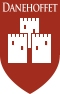 